--- REMOVE THIS PAGE BEFORE FILING THIS APPLICATION --Form F26.02A: Application for Judgment (Family Law) (for uncontested family law proceedings)Check the type of order(s) that you are seeking and provide a brief description:Check the box that applies to your situation:Check the following documents that support your claims as they relate to the order that you are seeking: (Attach any documents that you have not already filed with the court)Check this box if you are Co-Applicants (filed a Joint Originating Application or Joint Originating Application for Variation). If you are Co-Applicants, you do not need to fill in Part D.Fill in the details of the service of the Originating Application, Originating Application for Variation, or Response. Check this box if you are Co-Applicants (filed a Joint Originating Application or Joint Originating Application for Variation). Both Co-Applicants must fill out Part E. Make a copy of pages 4-6 for the second Co-Applicant. Attach both affidavits to this Application for Judgment.I have personal knowledge of the facts in this affidavit, except where stated to be information learned from someone else and where that is stated, I believe the information to be true.Other ProceedingsNo other legal proceedings have been commenced by me or the other party with reference to the marriage, cohabitation, parenting, support, or division of property, except as follows:Agreements or ContractsCheck the box that applies to your situation:Changes to PleadingsCheck the box that applies to your situation:Divorce (if applicable)In order to apply for a divorce, you must be able to satisfy ALL of the requirements below:If you have a child or children:Support (if applicable)Check the box that applies to your situation:Costs (if applicable)Service of Judgment:You must swear or affirm that the facts and information that you have written in this Application for Judgment and Affidavit is the truth. You must swear or affirm and sign this Statement of Truth in front of a commissioner of oaths, notary public, justice of the peace, or lawyer. Court Registry staff are commissioners of oaths and you may sign this application at the Court when you file it.How to Make an Application for JudgmentInstructionsAn Application for Judgment (Form F26.02A) is a form that you may use to apply for judgment in an uncontested proceeding. If any of the following applies to your situation, your matter is an uncontested proceeding:The Respondent failed to file and serve a Response within the prescribed time (and a Notice of Default (Form F6.06A) has been filed); The Response has been withdrawn or struck out;The Respondent filed a Response stating that they are not contesting a claim in the Application;The Applicant failed to file a Reply in relation to a claim against them made in the Response within the prescribed time (and a Notice of Default (Form F6.06A) has been filed);  The Reply has been withdrawn or struck out;The Applicant filed a Reply stating that they are not contesting a claim in the Response;The parties have applied together for the same relief; orEach party to the proceeding consents to a draft judgment or order.Completing Your Application for JudgmentYou can fill out this form by hand or you can download and fill out this form electronically athttps://www.court.nl.ca/supreme/rules-practice-notes-and-forms/family/general/  (If you fill out the form electronically, you must still print the form and file it with the Court). You must fill out the entire Application for Judgment form. If you need more space to fill out any section of this form, attach an extra page and indicate which section is continued on the extra page.Filing Your Application for JudgmentTo file your Application for Judgment, bring it to the Supreme Court location where your family law file is or mail the Application to that Supreme Court location. Before you file it, you should make an extra copy of your completed and signed Application for Judgment for your own records.If you are applying for a divorce, you must also file: 1) a draft Divorce Judgment (Form F26.03A) along with 2 extra copies of that Divorce Judgment. You can get a Divorce Judgment form from any Supreme Court location or online: https://www.court.nl.ca/supreme/rules-practice-notes-and-forms/family/general/ and 2) a Notice of Default (Form F6.06A) if the other party failed to file a Response or Reply within the prescribed time.Serving Your Application for JudgmentYou do not have to give a copy of this Application to the other person unless they have filed a Demand for Notice (Form F6.04A).More InformationQuestions? Go to https://www.court.nl.ca/supreme/family-division/ or contact a Court near you:--- It is highly recommended that you get advice from a lawyer ---If you need help finding or getting a lawyer, you can contact: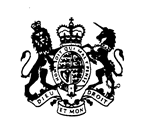 In the Supreme Court of Newfoundland and Labrador(General/Family)FOR COURT USE ONLYFOR COURT USE ONLYFOR COURT USE ONLYFOR COURT USE ONLYFOR COURT USE ONLYFOR COURT USE ONLYFOR COURT USE ONLYIn the Supreme Court of Newfoundland and Labrador(General/Family)COURT FILE NO:COURT FILE NO:In the Supreme Court of Newfoundland and Labrador(General/Family)In the Supreme Court of Newfoundland and Labrador(General/Family)CENTRAL DIVORCE REGISTRY NO:CENTRAL DIVORCE REGISTRY NO:CENTRAL DIVORCE REGISTRY NO:In the Supreme Court of Newfoundland and Labrador(General/Family)In the Supreme Court of Newfoundland and Labrador(General/Family)Filed at _____________________________ , Newfoundland and Labrador, this ________ day of __________________, 20______.Filed at _____________________________ , Newfoundland and Labrador, this ________ day of __________________, 20______.Filed at _____________________________ , Newfoundland and Labrador, this ________ day of __________________, 20______.Filed at _____________________________ , Newfoundland and Labrador, this ________ day of __________________, 20______.Filed at _____________________________ , Newfoundland and Labrador, this ________ day of __________________, 20______.Filed at _____________________________ , Newfoundland and Labrador, this ________ day of __________________, 20______.Filed at _____________________________ , Newfoundland and Labrador, this ________ day of __________________, 20______.In the Supreme Court of Newfoundland and Labrador(General/Family)Registry Clerk of the Supreme Court of Newfoundland and LabradorRegistry Clerk of the Supreme Court of Newfoundland and LabradorRegistry Clerk of the Supreme Court of Newfoundland and LabradorRegistry Clerk of the Supreme Court of Newfoundland and LabradorRegistry Clerk of the Supreme Court of Newfoundland and LabradorBETWEEN:APPLICANT or CO-APPLICANT(Print full name)AND:RESPONDENT or CO-APPLICANT(Print full name)AND:  NOT APPLICABLE  SECOND APPLICANT  SECOND RESPONDENT  CO-APPLICANT(Print full name)  NOT APPLICABLE  SECOND APPLICANT  SECOND RESPONDENT  CO-APPLICANTPart AThe Order(s) SoughtDivorce:Divorce:Parenting (Decision-making and/or Parenting time):Parenting (Decision-making and/or Parenting time):Parenting (Decision-making and/or Parenting time):Parenting (Decision-making and/or Parenting time):Parenting (Decision-making and/or Parenting time):Contact Order/ Third Party Time with Child:Contact Order/ Third Party Time with Child:Contact Order/ Third Party Time with Child:Contact Order/ Third Party Time with Child:Contact Order/ Third Party Time with Child:Child Support:Child Support:Child Support:Spousal (married) Support or Partner (unmarried) Support:Spousal (married) Support or Partner (unmarried) Support:Spousal (married) Support or Partner (unmarried) Support:Spousal (married) Support or Partner (unmarried) Support:Spousal (married) Support or Partner (unmarried) Support:Spousal (married) Support or Partner (unmarried) Support:Parental Support (for parents) or Dependant Support (for someone other than parents or child):Parental Support (for parents) or Dependant Support (for someone other than parents or child):Parental Support (for parents) or Dependant Support (for someone other than parents or child):Parental Support (for parents) or Dependant Support (for someone other than parents or child):Parental Support (for parents) or Dependant Support (for someone other than parents or child):Parental Support (for parents) or Dependant Support (for someone other than parents or child):Parental Support (for parents) or Dependant Support (for someone other than parents or child):Parental Support (for parents) or Dependant Support (for someone other than parents or child):Division of Matrimonial (married) Property or Common Law (unmarried) Property:Division of Matrimonial (married) Property or Common Law (unmarried) Property:Division of Matrimonial (married) Property or Common Law (unmarried) Property:Division of Matrimonial (married) Property or Common Law (unmarried) Property:Division of Matrimonial (married) Property or Common Law (unmarried) Property:Division of Matrimonial (married) Property or Common Law (unmarried) Property:Division of Matrimonial (married) Property or Common Law (unmarried) Property:Consent Order:Consent Order:Consent Order:Consent Order:Other:Part BBasis for Application for JudgmentThe Respondent failed to file and serve a Response within the prescribed time.The Response has been withdrawn or struck out.The Respondent filed a Response stating that they are not contesting the claim(s) made in the Application.The Applicant failed to file a Reply in relation to a claim against them made in the Response within the prescribed time.The Reply has been withdrawn or struck out.The Applicant filed a Reply stating that they are not contesting the claim(s) made in the Response.The Co-Applicants filed a Joint Originating Application for the same relief.The Applicant and the Respondent have consented to the draft judgment or draft order.Part CRelevant DocumentsOriginating ApplicationProperty Statement of the ApplicantOriginating Application for VariationProperty Statement of the RespondentJoint Originating ApplicationAffidavit of ServiceJoint Originating Application for VariationPrevious Court Order(s)ResponseDomestic Contract (eg. Separation Agreement)Demand for NoticeCertificate (or Registration) of MarriageNotice of Default Order dispensing with Certificate of MarriageReply1 self-addressed, stamped envelope with the Applicant’s addressFinancial Statement of the Applicant1 self-addressed, stamped envelope with the Respondent’s addressFinancial Statement of the RespondentDraft Divorce Judgment and/or other draft ordersOther:Other:Other:Part DService of Originating Application or ResponseName of person served:Date of service:Month:                                        Day:                                      Year:                 Month:                                        Day:                                      Year:                 Month:                                        Day:                                      Year:                 Month:                                        Day:                                      Year:                 Month:                                        Day:                                      Year:                 Address of service:Address of service:Street Address	CityProvincePostal CodeMethod of service:For Originating Application or Response (involving divorce and/or parenting):Personal serviceSubstituted service as ordered by the CourtFor Originating Application or Response (involving divorce and/or parenting):Personal serviceSubstituted service as ordered by the CourtFor Originating Application or Response (involving divorce and/or parenting):Personal serviceSubstituted service as ordered by the CourtFor Originating Application or Response (involving divorce and/or parenting):Personal serviceSubstituted service as ordered by the CourtFor Originating Application or Response (involving divorce and/or parenting):Personal serviceSubstituted service as ordered by the CourtMethod of service:For Originating Application or Response (involving claims other than divorce and/or parenting):Personal serviceLeaving a copy with the Respondent’s lawyerLeaving a copy at the Respondent’s address (and mailing a copy to the same address that day or the following day)Regular mailRegistered mail/CourierEmailFaxElectronic document exchange or other electronic form of communicationSubstituted service as ordered by the CourtFor Originating Application or Response (involving claims other than divorce and/or parenting):Personal serviceLeaving a copy with the Respondent’s lawyerLeaving a copy at the Respondent’s address (and mailing a copy to the same address that day or the following day)Regular mailRegistered mail/CourierEmailFaxElectronic document exchange or other electronic form of communicationSubstituted service as ordered by the CourtFor Originating Application or Response (involving claims other than divorce and/or parenting):Personal serviceLeaving a copy with the Respondent’s lawyerLeaving a copy at the Respondent’s address (and mailing a copy to the same address that day or the following day)Regular mailRegistered mail/CourierEmailFaxElectronic document exchange or other electronic form of communicationSubstituted service as ordered by the CourtFor Originating Application or Response (involving claims other than divorce and/or parenting):Personal serviceLeaving a copy with the Respondent’s lawyerLeaving a copy at the Respondent’s address (and mailing a copy to the same address that day or the following day)Regular mailRegistered mail/CourierEmailFaxElectronic document exchange or other electronic form of communicationSubstituted service as ordered by the CourtFor Originating Application or Response (involving claims other than divorce and/or parenting):Personal serviceLeaving a copy with the Respondent’s lawyerLeaving a copy at the Respondent’s address (and mailing a copy to the same address that day or the following day)Regular mailRegistered mail/CourierEmailFaxElectronic document exchange or other electronic form of communicationSubstituted service as ordered by the CourtPart EAffidavitI, , of(Print your name)(Print your name)(City/Town and Province) swear or affirm and say as follows:swear or affirm and say as follows:swear or affirm and say as follows:swear or affirm and say as follows:swear or affirm and say as follows:ORThere are no agreements or contracts between me and the other party.There are agreements or contracts between me and the other party.If the agreement or contract has not been filed with the Court, attach a copy of the agreement or contract to this form.The agreement or contract deals with the following issues (eg. parenting, child support, property, etc.):There have been no changes to the contents in my:There have been no changes to the contents in my:There have been no changes to the contents in my:There have been no changes to the contents in my:   Originating Application    Originating Application for Variation   Interim Application   Response  Other:  Other:There have been  changes to the contents in my:There have been  changes to the contents in my:There have been  changes to the contents in my:There have been  changes to the contents in my:   Originating Application    Originating Application for Variation   Interim Application   Response  Other:  Other:Fill in the details of the changes to the contents:If there is a change in your financial circumstances since the filing of the Originating Application, Originating Application for Variation, Interim Application, Response, Financial Statement, and/or Property Statement, you must file and serve updated documents.There is no prospect of reconciliation of the marriage between the other party and myself.The other party and I have remained living separate and apart from the date of our separation to the date of this Affidavit.Reasonable arrangements have been made for the support of the child(ren). Provide details:Check this box if you are If you are seeking an earlier date of effect for a divorce judgment. You must fill out a Request for Earlier Date for a Divorce Judgment form.I am claiming support.I know/believe the other party’s income to be: $ __________________________________________ per year.If you are seeking child support and the other party has not filed income information, you must provide sufficient information of the other party’s income.I am not claiming support.   Sufficient financial arrangements have been made for the care of the child(ren).Costs are claimed in the amount of $__________________________ for the following reasons:The present address of the other party where service of the judgment may be made is: I know/believe that this is the address of the other party because:Service of the judgment upon the other party should be dispensed with for the following reasons:Statement of Truth  I declare the facts and information of this Application for Judgment and Affidavit are true to the best of my knowledge and belief.I declare the facts and information of this Application for Judgment and Affidavit are true to the best of my knowledge and belief.I declare the facts and information of this Application for Judgment and Affidavit are true to the best of my knowledge and belief.SWORN TO or AFFIRMED at _______________________, this _________ day of _________________ , 20_____ .SWORN TO or AFFIRMED at _______________________, this _________ day of _________________ , 20_____ .SWORN TO or AFFIRMED at _______________________, this _________ day of _________________ , 20_____ .SignatureSignature of Person Authorized to Administer Oaths